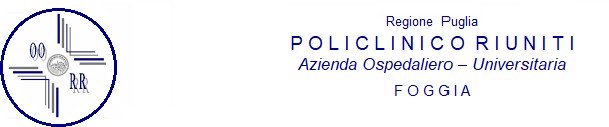 Ammontare complessivo dei debiti verso fornitori e numero delle imprese creditrici al 31/12/2021Imprese creditrici n. 606Importo complessivo debiti verso fornitori € 37.422.836,40